KLASA: 940-06/22-01/03URBROJ:2103-2-02-22-1Čazma, 03.03.2022.     	Na temelju članka 50.Statuta Grada Čazme («Službeni vjesnik» Grada Čazme br.13/21) i  Strategije upravljanja i raspolaganja nekretninama Grada Čazme 2016.g.- 2021.g. (Sl. vjesnik 26/16), Gradonačelnik Grada Čazme  donosi slijedeću  Odluku o raspisivanju  J A V N I   N A T J E Č A Jza prodaju  nekretninau vlasništvu Grada Čazmeprikupljanjem pisanih ponudaProdavatelj: GRAD ČAZMA, Trg čazmanskog Kaptola 13, OIB:81963437417Predmet prodaje je:Nekretnine u k.o.Lipovčani, Gornji Lipovčani 104 označene kaok.č.br.384/1 VOĆNJAK KOD KUĆE površine 390 čhv upisane u z.k.ul. 981k.č.br.384/2 VOĆNJAK KOD KUĆE površine 250 čhv upisane u z.k.ul. 981k.č.br.384/3 VOĆNJAK KOD KUĆE U SELU površine 422 čhv upisane u z.k.ul. 1114k.č.br.384/4 DVORIŠTE S KUĆOM BR.91 U SELU površine 287 čhv upisane u z.k.ul. 341k.č.br.384/5 VRT KOD KUĆE U SELU površine 168 čhv upisane u z.k.ul. 1114 po početnoj cijeni od 155.000,00 kunaNekretnina u k.o. Dapci (u naravi šuma) označena kaok.č.br. 1773 ŠUMA BRDO površine 1 jutro i 130 čhv upisana u z.k.ul. 276po početnoj cijeni od 47.000,00 kunaNekretnina u k.o. Čazma u ul. Milana Novačića označena kaok.č.br. 500/1 (kat.br. 1576/3) 	VOĆNJAK SKREŠEVAC površine 275 čhv. upisan u z.k.ul.2218 po početnoj cijeni od 37.400,00 kuna       -   Nekretnina u k.o.Čazma (gradilište) u ul.Bana Jelačića u Čazmi označena kao	k.č.br.656/18 (kat.br. 2026 ORANICA U MJESTU sa 259 čhv upisana u 	z.k.ul.2085 k.o.Čazma po početnoj cijeni od 43.800,00 kunaPočetne cijene za prodaju su utvrđene procjenom ovlaštenog sudskog vještakaNatječaj se provodi prikupljanjem pisanih ponuda.Pravo podnošenja ponuda imaju sve fizičke osobe državljani RH i državljani država članica Europske unije, kao i sve pravne osobe koje imaju registrirano sjedište u RH, odnosno nekoj od država članica Europske unije.Zainteresirani ponuditelji su dužni pisanu prijavu na javni natječaj poslati preporučeno ili osobno na adresu Grad Čazma, Trg čazmanskog Kaptola 13, Čazma s naznakom „PRIJAVA NA NATJEČAJ“ (navesti oznaku nekretnine za koju se podnosi prijava)Rok za podnošenje ponuda je 8 dana od dana objave natječaja.	Ponuđač je obavezan uplatiti jamčevinu u visini od 10% od iznosa početne cijene uplatom na IBAN  Grada Čazme HR 2024020061806300009 ,poziv na broj HR68 9016 -OIB uplatitelja ,s naznakom «Grad Čazma –jamčevina za kupnju nekretnina».	 Ponuditeljima čija ponuda nije prihvaćena vratit će se jamčevina ,a ponuditeljima čija je ponuda prihvaćena jamčevina se obračunava u kupoprodajnu cijenu.Dostavljene ponude javno će se otvarati u prostorijama Gradske uprave Grada Čazme, Trg Čazmanskog kaptola 13. I kat, Čazma.Vrijeme otvaranja ponuda objavit će se na web stranici Grada Čazme.	Ponude zaprimljene izvan roka nadmetanja kao i nepotpune ponude neće se razmatrati.       8.  Opći uvjeti ponude:	- ponuđena cijena,	- ime i prezime ponuditelja, OIB, točna adresa stanovanja ,odnosno naziv i sjedište pravne osobe,	-domovnica za fizičke osobe, preslik rješenja o upisu u sudski registar za pravne osobe	-dokaz o uplati jamčevine	-broj računa za slučaj povrata jamčevine       9. Najpovoljnijom ponudom smatrat će se prihvatljiva ponuda s najvišom cijenom.	Nekretnine se kupuju po sistemu «viđeno-kupljeno» na način da kupci nemaju pravo na naknadne prigovore vezano uz objavljenu površinu, međe i građevinske parcele.      10. 	Obavijest o izboru najpovoljnijeg ponuđača bit će dostavljena sudionicima Javnog nadmetanja u roku od 8 (osam) dana od dana izbora, odnosno dana donošenja Odluke o prodaji navedene nekretnine koju donosi Gradonačelnik Grada Čazme.	Natjecatelj-ponuđač čija ponuda bude prihvaćena ,dužan je s Gradom Čazma zaključiti kupoprodajni ugovor kojim će regulirati sva prava i obveze, platiti porez prema posebnom propisu i o svom trošku izvršiti provedbu ugovora u zemljišnim knjigama Općinskog suda u Bjelovaru ,prema odredbama propisanim Ugovorom o prodaji prema kojem će najpovoljniji ponuđač postati vlasnik zemljišta nakon što izvrši sve obveze preuzete potpisanim ugovorom. Odabrani ponuditelj dužan je potpisati kupoprodajni ugovor u roku od 8 dana od dana zaprimanja obavijesti o izboru, a nekretninu platiti u roku od 30 dana od dana potpisa kupoprodajnog ugovora, te u koliko ne postupi u skladu s navedenim gubi pravo na kupnju nekretnine i povrat uplaćene jamčevine.       11. Grad Čazma pridržava pravo poništiti natječaj kao i odbaciti sve ponude u bilo koje vrijeme prije zaključivanja ugovora i pri tome ne snosi posljedice u svezi sudjelovanja ponuditelja u nadmetanju ,kao ni odgovornost prema odbijenim ponudama.        12.Kupac stupa u posjed kupljenih nekretnina danom potpisa Ugovora o kupoprodaji kod javnog bilježnika, te sve troškove u svezi utvrđenja međa, stanja posjeda i vlasništva od tog dana izvršava o svom trošku.Sve potrebne obavijesti,sudionici javnog nadmetanja mogu dobiti u Tajništvu Grada Čazme na telefon 043/771-194 ili 043/771-193,svakog radnog dana od 8 do 15 sati za vrijeme trajanja nadmetanja.		                                                                      GRADONAČELNIK:		                                                                    Dinko Pirak ,prof. 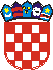 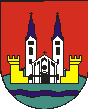 REPUBLIKA HRVATSKABJELOVARSKO-BILOGORSKA ŽUPANIJAGRAD ČAZMAGRADONAČELNIK